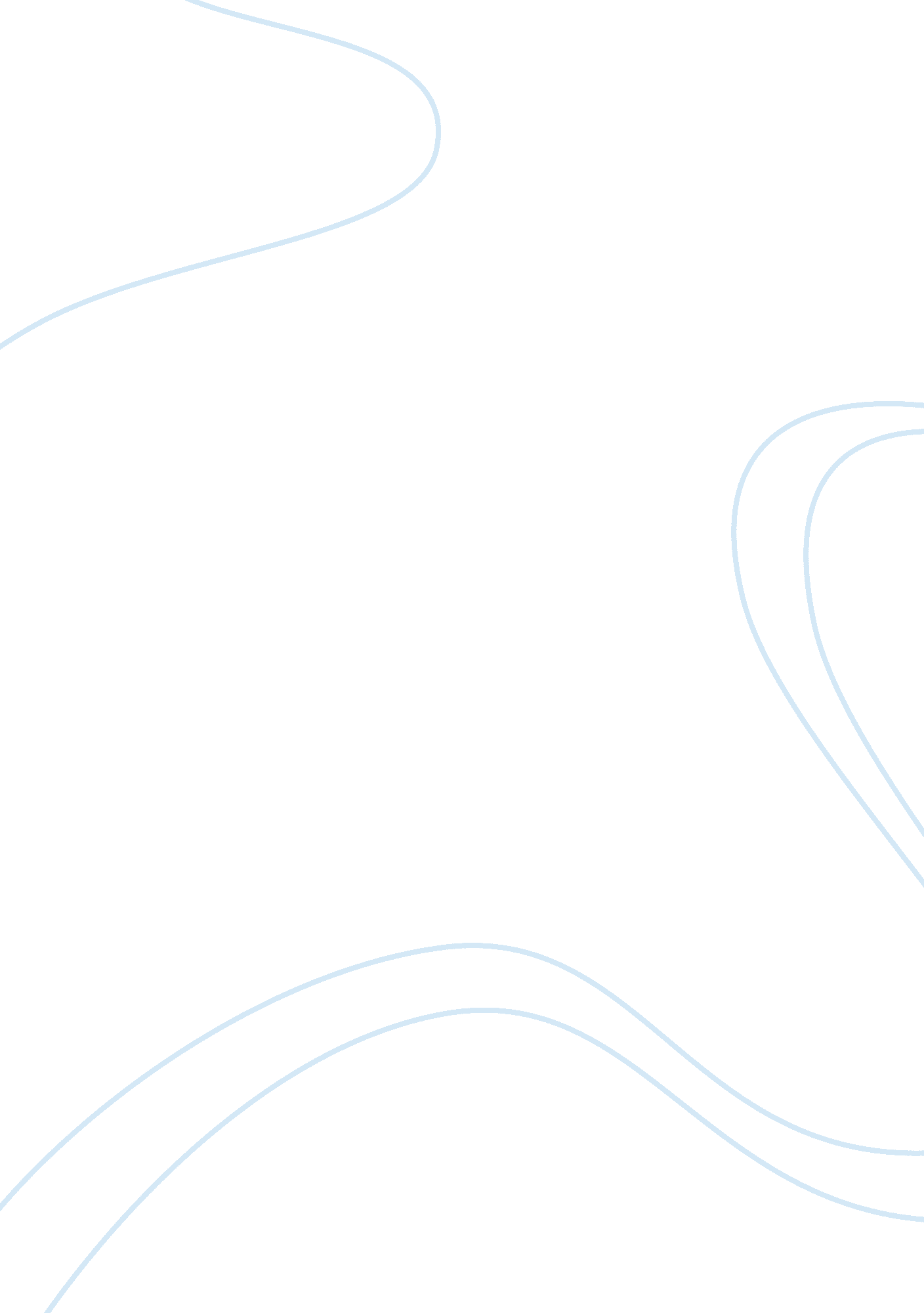 Symbols of social stratification theology religion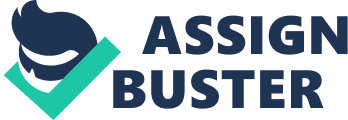 Contents Poverty in Israel Israel has a celebrated philharmonic orchestra. The state has produced traditional music stars as violinist Perlman and musician and anode Daniel Barenboim. In Jerusalem the Leonard International Music Competition gives twelvemonth on twelvemonth awards in classical music. Rock music and dad & A ; axial rotation have a immense following peculiarly in state where local histrions like Ofra Haza, and Shalom Hanoche perform to avid audiences. Klezmer is a signifier of music that initiated in Eastern Europe during the seventeenth century is a rambunctious blend of membranophones, fiddles, and tambourines keyboards which is common at marrying gaieties. The Israel Ballet Company is celebrated in universe. There are many modern dance groups, most peculiarly Inbal, and Bat Dor. Israeli choreographer Ohad is good known in the dance in universe. Israel has a glistening tradition of common people dances and which are performed by professional groups in events such as nuptialss and. The hora is a dance which is normally performed. hypertext transfer protocol: //4. bp. blogspot. com/_HyyDHyAwI6k/S4MQ-gC0fpI/AAAAAAAAINg/y2faaumAM7A/s400/Israel+Ballet % 27s+Don+Quixote. jpg Israel Ballet performs Don Quixote Theaters are besides celebrated in Israel. Judaic theatre is really melodramatic although many modern-day productions which accept many Western theatrical declarations and societal issue and there are many company that phase productions in English and Arabic. Equally good as the movie industry are top known for its docudramas, lifes etc. Social Stratification Israel has non a extremely graded economic system. Most of people have likewise relaxed populating criterion. However, bulk of the hapless people are Palestinian. Recent immigrants from different states such as Africa, Eastern Europe, are besides enduring from the economic system. Symbols of Social Stratification: Among Jews in Israel, vesture is the mark of political and civilization association. Generally work forces wear skullcaps for supplications: most of them wear this fabric at all times. Traditional Judaic work forces are noteworthy by black or brown chapeaus and broad Jews wear white or xanthous crocheted caps. Work force from Orthodox communities wear black fabric and wear long peyes and sidelocks. Head of the adult females is covered traditionally in civilization. Less conservative Jews, consist the bulk of the populations largely wear Western types apparels. Many Arabs in Israel wear traditional Muslim frock which shows their civilization. Gender Roles and Statuss: Womans in many Fieldss are good represented, both non-traditional and traditional. Israel has elected the female premier curate. The first female premier curate, Golda Meir served from 1969 to 1975. Sometimes the equality of gender in some topographic points of Israel have been reversed ; although it used to be a symbol of kibbutzim, in which the labour was divided without regard to the gender, soon adult females are largely to be found in the kid attention and in kitchen. Now a twenty-four hours Women, like work forces, are necessary to function in the ground forces, and during the war they fight like work forces. The Relative Status of Women and Men In Israel work forces and adult females live really distinguishable lives in the Orthodox tradition. Womans are reflected inferior, and are attached from many traditional activities. Though, some of Israeli society is extremely advanced, and adult females are given equal position to work forces, in footings of lawfully and socially. Marriage Normally, in both Arab and Jewish societies, nuptialss were frequently arranged, but now a twenty-four hours it is non common. There are societal tabu against the inter-marriage ; it is improper for a Jew to marry a non-Jew in Israel. If people want to make so must travel to abroad for the nuptials ceremonial. Within the Jewish community, it is an unusual for a really sensitive Jew for marries person layman. Here divorce is legal, but some Orthodox Judaic regulation applies to it. Families and Families In Israel, family is defined as group of individuals populating in the one house on a ageless footing most of hebdomad, and they have some common disbursement budget for nutrient. Sometime family may include some folks who are non act as a household. Here, household is defined as two or more individuals who portion same house and are related to one another as hubby and married woman or as a parent and kid. The most type of household is a twosome holding kids ( 63 % ) . Presents, the construction of places and households is varied than in the yesteryear, due to ensue of changing, societal, demographic and economic tendencies. Today construction of the families and households are prejudiced by assortment of factors and several of which are presented below: In recent old ages, immature people have been add oning matrimony. Some people live entirely or some with friends and others with their spouses. In Israel, age at the clip of matrimony, at the birth of first kid has risen. Subsequently, there has been hotfooting in figure of single-parent households. Improved life anticipation led to increase in the per centum of old individuals in the population, most of who live entirely. Infant Care In Israel, babes are normally showered and adored with love. The long household plays of import function in functioning to raise the babe, but here mother takes primary duty. Judaic male childs are circumcised eight yearss after the birth in the spiritual ceremonial which is called a Berith. Today, in most of society, kids are turning in the atomic household. Though, the communal kid attention is really common, particularly for the female parents who work by and large outside the place. Literacy Literacy definition: Age 15 and above can read and compose. Rate of literacy: 97. 1 % of entire population in 2004 Israeli young person are compulsory to go to at least ten old ages of the school, in adding to preschool. The instruction is ordered in 4 degrees. The preschool is available to kids of between the ages of 3 and 6 old ages ; it is indispensable from age 5 old ages. Primary instruction tallies from classs 1 through 6 ; classs 7, 8, and 9 are in in-between and junior high schools in Israel. Secondary instruction included classs 10 to 12. Secondary schools have of 3 chief types: the academic high school, which make pupils to take national scrutiny and path of which is required to come in the university and agricultural high schools. The other two schools offer sheepskin which allowed holders to go on in technology Fieldss at post-secondary degree but it does non take to the matriculation test. Here, Ministry of Labor articulation with Ministry of Education for duties for course of study every bit good as support of vocational schools. In Israel, instruction through the in-between school degree is free. Before 1978, tuitions are charged in secondary schools of Israel. Literacy ( % ) Higher Education Israel has seven of great universities. In the past 1980s, these universities existed in state are The Technion ( 1912 ) , Hebrew University of Israel ( 1925 ) , The Tel Aviv University ( 1935 ) The Bar Ians University ( 1955 ) , Haifa University ( 1964 ) , The Ben-Gurion University of the Negev ( 1965 ) , and Weizmann Institute of Technology ( 1936 ) . hypertext transfer protocol: //www. upstreamproject. eu/gestor/recursos/imagenes/partners/technion_building. jpg Technion- Technological University, Israel Here, the Entrance criterions are high, and the pupils must go through the national test before admittance. The oldest and most celebrated of these is Hebrew University, which besides has one of the celebrated medical schools in the Middle East of Israel. Ben-Gurion University is accents on natural preservation. The Technion in Haifa is focal points on scientific discipline every bit good as technology. Weizmann Institute is for post-graduate survey. Here, There besides are vocational, and teacher preparation establishments. Yeshivots are one of the spiritual academies that train Judaic bookmans. Etiquette Israelis are really self-generated in societal communications. Their criterions in many states would be considered insolent. Here “ Please ” and “ thank you ” are non spoken lightly. Despite of this spurious terseness, oculus contact and touching are more common in societal communications. Religious usage says that frock of adult females is cautiously when travel to holy sites, here trunkss are non acceptable for either gender apart from this that adult male cover caputs with yarmulka. In Country, Arabs are by and large more physically fond individuals but in the Arab society work forces every bit good as adult females are often separated socially. Apart from this there is less physical contact among work forces and adult females in public. It is usual to take places before traveling in an Arab family. Religion In Israel, faith has played a critical function in determining the state ‘ s civilisations, civilization every bit good as manner of life throughout the history. Because Israel is one of the Holy Land of universe ‘ s great faiths, such as Judaism, Christianity Islam, it attracts immigrants and travellers from all over the Earth. Today, Israel is one and merely state where Hebrews make up the bulk of the population. Over one 4th of the universe ‘ s entire Judaic people lives here. In December 2010 there are 7, 503, 800 dwellers in the state among them 75. 4 % of them are merely Judaic and other 20. 3 % are merely Arab. The remainder of 4. 3 % are categorized as other and they are encompassed largely of non-Arab Christians every bit good as non-Arab Muslims. hypertext transfer protocol: //www. powerofpeace. com/files/images/The % 20Western % 20Wall % 20and % 20the % 20Dome % 20of % 20the % 20Rock. preview. jpg Western Wall and the Dome of the Rock, Jerusalem, Israel Though Judaism is the popular faith here, the autonomy to pattern any of faith within state is guaranteed. The faiths lawfully known under the Israeli jurisprudence are chiefly Judaic, Christian, Muslim etc. Israel protects the independency of Jews and non-Jews similar to affect in their chosen signifier of worship exercising. In Israel, The Ministry of Religious parts establishments of every association and contributes to the protection and fix of their sanctum commemorations that are protected chiefly by the govt. and made accessible to pilgrims of many ethnicities. Today, Religious establishments in Israel such as province economic support in signifier of both direct support every bit good as revenue enhancement freedoms. Due to Israel ‘ s association and significance to different religions many travellers do so see Israel besides its holy topographic points. The assortment of sacred sites in Israel offers all faiths and values to people. The recent State of Israel has its antediluvian and spiritual roots in the Holy Land of Israel, besides recognized as Zion a construct vital to Judaism since olden times. Jerusalem is the ancient site of the First Temple which was constructed by Solomon in the 10th century BC so it is damaged by Babylonians during 586 BC. Jerusalem is the place of Second Temple which was constructed about 70 old ages subsequently and it is robbed by Romans during AD 100. Rituals and Holy Topographic points In Israel, Jews worship in the manner to temples. In the most civilization, work forces sit in the opposite and adult females in the dorsum divided by a splitter or in the balcony. There is a many of topographic points in Israel in its capital in peculiar that have holy significance to Jews, Christians. Dome of the Rock is the antique Muslim commemoration. Christians often make visits to the Church of the Sacred Sepulcher in Jerusalem. Howling Wall, remains of the Temple overwhelmed by the Romans in 70 C. E. is the sacred topographic point of Jews. There is a separate subdivision of the obstruction for work forces and adult females. Peoples often write their supplications on the spots of paper and they slip them in the clefts among the grits. The Judaic New Year, Rosh Hashana is fall in the month of September. Jews uaually attend temple for 2 yearss and attend to analyses from the Torah. The 10 yearss following Rosh Hashana is known as the Days of Awe. Finally this ends in Yom Kippur, Day of Atonement and the greatest twenty-four hours of the twelvemonth for Jews. Jews fast from sunset to sunset and fall in temple where they apologize for their some of immoralities and they ask the God to scratch in the Book of the Life for the twelvemonth. The sukkot the celebrated crop festival is progressive in the autumn of twelvemonth. The Hanukkah which falls in the month of December, is 8 yearss holiday observing the licking of the Maccabeeses over the Greek in the C. E. 165. Purim in the spring is celebrates Queen Esther ‘ s outwiting Haman, who was wished to kill Judaic people in Israel. Passover which is falls subsequently in a spring is recollects Judaic freedom from imprisonment in Egypt. The mitsvah or chiropteran mitsvah is an imperative ceremonial in Judaism. Here, kids study for several old ages to fix for the juncture that occurs when they enter in 13. They are named to talk from Torah antecedently the fold the service is followed by the party with celebrated nutrient and dance. Medicine and Health Care Israel ‘ s great criterion of wellness service, good quality medicative engineering, modern infirmary installations and a noteworthy ratio of sawboness to population donate to the state ‘ s best criterion of wellness. In an appraisal conducted by the United Nation sing the quality of life in the 182 states Israel ranked 20 seven merely which lower than the U. K. Israel has an inclusive wellness attention system defensive medical specialty and civic medical specialty for the general populace, first category infirmaries, and first-class installations. Israel has seen brooding advancements in the wellness people that can be recognized to the successful solicitation of a socialised wellness attention system, environmental consciousness every bit good as the successful ingraining for a healthy life manner. Israel ‘ s wellness attention system offers every occupant with an juncture to be treated by the physician, at most of medical institute with free of charge. In adding, the innovation and growing of drugs, and new machineries increase the wellness attention system ‘ s accomplishment to handle many diseases and many other wellness jobs, which increases the scope of medical action and prominence of wellness attention to state economic system. The net income to the society is seen in enhanced population wellness, birthrate, and improved public assistance, cut downing down of aging and besides increasing life anticipation. hypertext transfer protocol: //1. bp. blogspot. com/_MAclvGBXzj4/TJI_v2jNC8I/AAAAAAAAB30/z1-jRz7lPZg/s1600/77879_privet_room1. jpg The Health Ministy is responsible for the growing of wellness policy operation of the state ‘ s wellness services and group of the govt. wellness attention budget. The govt. besides keeps and runs many of the state ‘ s larger infirmaries. They permit the medical professions and recruits and oversee execution of all the health-related ordinance. In Israel, first wellness insurance foundation was started in 1911 by group of agricultural workers and so taken over by Histadrutt in 1920. Advanced engineering has become an indispensable part of modern analytic steps in Israel. Cooperation between the medical institutes and the industries has led to critical development in the growing of medical instruments. Israel ‘ s medical labs have advanced personal computer devices which are of import for diagnosing and effectual intervention in unsafe state of affairss. Now, state has started to the development and usage of curative instruments, and legion assortment of medical equipment with the computerized checking systems every bit good as other life-saving devices. Today, biotechnology brings the invention and betterments in medical specialty. Three Nobel awards were given to Israeli scientists in the field of biotechnology. Social welfare Social Welfare Ministry began its work in the month of June 1948, transporting on the undertaking of the Welfare Department recognized in 1931 under the Mandate. The Insurance Act of 1953 and Social Welfare Law approved in 1958 certified the wide series of wellness plans including combatant ‘ s pensions, workers reward commissariats and larger allowances for immense households. Leaving age is 70 for work forces and 65 for adult females, but individuals are applicable for some benefits 5 old ages before the retirement age. In adding there are big figure of charitable bureaus which is funded by the Diaspora Jewry that donated to the societal public assistance of Israel. Particular plans, including the low-interest loans, and rent or loan alleviation, are available to migrators after 1967 through Immigrant Absorption Ministry and the Zionist Organization. Today these plans have measured by Israelis and long-time colonists in the Israel peculiarly for profiting relatively comfortable migrators from the East. Still more stimulating have been profitable plans designed to assist returning Israeli migrators settle to life in Israel. Population The population of Israel is about 7, 933, 200 in 2012. In the state, Judaic population is up to 5, 978, 600 and 1, 636, 600 are Arabs and those recognized as others make up 318, 000 people. When the province was recognized there were about 806, 000 citizens and the entire population prolonged its first and 2nd million in 1947 and 1958 severally. Diversified Growth The overall population rose by 96, 300 people since terminal of 2011 ( 1. 8 % ) – a growing rate same to that of the last 8 old ages. The Judaic population raised 1. 8 % while the Arab population raised 2. 4 % . The Christian population grew by 1. 3 % and Druze population raised by 1. 7 % . Immigration & A ; Naturalization Israel received 16, 892 migrators as occupants during 2011 with an addition of 1. 5 % from 2010. Here, the largest migratory people were from Russia, Ethiopia, Ukraine and France, There were 2. 7 migrators for every 1, 000 Israeli occupants at that clip. The Ethiopian migration in peculiar has felt a big growing – in 2009 because merely 239 Ethiopians arrived to Israel. 4. 3 million of the entire Jewish are “ Sabras ” – who born in Israel and compared with merely a 35 % native born population in 1948. Those of European and American household make up about 2. 2 million of the Judaic people while Africans from Africa fill out 14. 5 % and Asians from eastern states are merely 11. 2 % . A Young Population In 2011, Israel ‘ s population is measured as a fresh relation to the other Western states. 27 % of the population was elderly. While merely 10. 2 % of population were older than 65 old ages of age. Harmonizing to OECD norm is 18. 5 % for aged and, 15 % ( more than65 ) . Today, mean age of Israeli is acquiring senior. Harmonizing to OECD in twelvemonth 2011 norm age was 29. 5 old ages with related to 27. 6 in the twelvemonth of 2000. And usual age for the males was 28. 4 and for adult females it was 30. 6 old ages in 2011. Life anticipation Life anticipation at birth in the state is 81. 07 ( 2012 est. ) old ages for population. Here, life anticipation is 80 old ages for work forces and for adult females it is 83. 6 old ages. This life anticipation remains a lifting tendency of the past decennary. In Israel, males of Jews has a life anticipation 4. 2 old ages more than Arab complements and adult females of Jews has expectancy 3. 0 old ages more. Israeli lifetime anticipation is more than OECD norm. Life anticipation at birth ( old ages ) Distribution of population Approximately 40 % of Israel ‘ s population lives in the centre of the state among them 24 % lives in west part, 16 % lives in Tel Aviv. About 27 % of the population lives in the E and another 14 % are built in the North. 12 % unrecorded in both Haifa and Jerusalem parts and other 7 % in East Bank. Merely half of the Judaic population lives in the centre of the state in either Tel Aviv or Jerusalem countries. About 60 % of the Arab population exists in the North of state. Population denseness increased in 2011 to 357 people per every Sq. Km as different to merely 289 people per square kilometer in 2000. Jerusalem is Israel ‘ s densest metropolis with 7, 823 people per kilometer square. Income distribution A survey established in 2010 showed that the mean income of household of Judaic bulk was NIS 14, 167 per month, while Israel ‘ s Arab minority ‘ s mean income was NIS 8, 155 per month. Poverty in Israel While overall populating criterion of Israel is increasing the study prepared by the National Insurance Institute stated that poorness in the state has non shown equal diminution. 